                       NEIGHBORS NIGHT OUT 2018                TUESDAY   AUGUST 7THPlease join us in celebrating America’s National Night Out:  a great opportunity to meet your neighbors and build a vibrant community                                                                                      TIME:______________________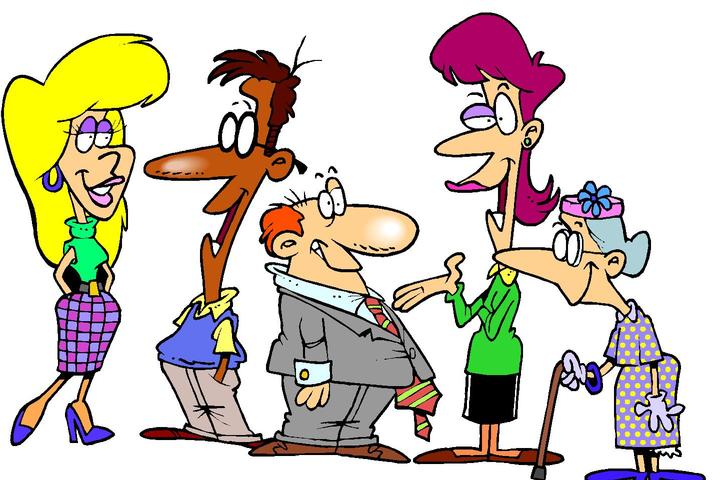 PLACE:_____________________________WHAT TO BRING:___________________________ CONTACT PERSON:__________________________